?АРАР	                                                          ПОСТАНОВЛЕНИЕ20 октябрь 2015 й.                           № 26                            20 октября  2015 г.О создании постоянно действующей призывной комиссии сельского поселения Ишмурзинский сельсовет муниципального района Баймакский район Республики Башкортостан       В соответствии с Федеральным законом от 26 марта 1998 года N 53-ФЗ «О воинской обязанности и военной службе», постановлением Правительства Российской Федерации от 11 ноября 2006 года N 663 «Об утверждении Положения о призыве на военную службу граждан Российской Федерации», в целях организованного проведения призыва граждан на военную службу, администрация сельского поселения Ишмурзинский сельсовет муниципального района Баймакский район Республики Башкортостан     ПОСТАНОВЛЯЕТ:     1. Утвердить прилагаемый состав постоянно действующей призывной комиссии сельского поселения Ишмурзинский сельсовет муниципального района Баймакский район Республики Башкортостан.     2. В период призыва осуществлять призыв граждан на военную службу в тесном взаимодействии с военным комиссариатом муниципального района Баймакский район Республики Башкортостан.     3.Комиссия обладает полномочиями по работе с военнообязанными находящихся в запасе на период военных сборов, семьями, родителями военнослужащих пребывающих на срочной службе.     4. Контроль за исполнением настоящего постановления возложить на управляющего делами сельского поселения Ишмурзинский сельсовет муниципального района Баймакский район Республики Башкортостан Бутенбаеву Г.М.. Глава сельского поселенияИшмурзинский сельсовет                                 Р.М. ИскужинПриложение к постановлению Администрации№26  от 20.10.2015 г.Состав постоянно действующей призывной комиссии сельского поселения Ишмурзинский сельсовет муниципального района Баймакский район Республики Башкортостан1.Искужин Рустем Мидхатович -глава сельского поселения;2.Исяндавлетова Амина Муратовна- инспектор ВУС;3.Нурдавлетов Баязит Даминдарович -председатель клуба «Атайсал» (по согласованию);4.Султангулова Зульфия Тимербулатовна-председатель женсовета (по согласованию);5.Кашкарова Минзифа Габбасовна -председатель клуба «Агинэйзэр» (по согласованию);6.Губайдуллина Гузель Кутлубаевна-лидер молодежного общественного формирования (по согласованию);7.Абзгильдин Амирхан Исхакович-имам-хатиб (по согласованию);8.Мунасипов Идель Мухтарович- директор школы (по согласованию);9.Ирмаков Ринат Зубаирович-участковый уполномоченный полиции (по согласованию).Управляющий делами:                           Бутенбаева Г.М.БАШ?ОРТОСТАН РЕСПУБЛИКА№Ы БАЙМА? РАЙОНЫ МУНИЦИПАЛЬ РАЙОНЫНЫ*ИШМЫР:А  АУЫЛ  СОВЕТЫАУЫЛ БИЛ»М»№ЕХАКИМИ»ТЕ453655, Байма7 районы,Ишмыр6а  ауылы, C.Игишев урамы,28Тел. 8(34751) 4-26-38ishmur-sp@yandex.ru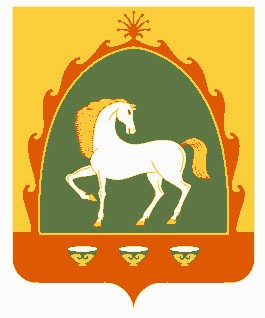 РЕСПУБЛИКА БАШКОРТОСТАН АДМИНИСТРАЦИЯ СЕЛЬСКОГО ПОСЕЛЕНИЯИШМУРЗИНСКИЙ СЕЛЬСОВЕТМУНИЦИПАЛЬНОГО РАЙОНАБАЙМАКСКИЙ РАЙОН453655 , Баймакский  район,с.Ишмурзино, ул.С.Игишева,28Тел. 8(34751) 4-26-38ishmur-sp@yandex.ruИНН 0254002114    КПП 025401001     ОГРН 1020201544032ИНН 0254002114    КПП 025401001     ОГРН 1020201544032ИНН 0254002114    КПП 025401001     ОГРН 1020201544032